Wie werken op school allemaal mee aan de onderwijsvernieuwing?Vaststellen van taken en verantwoordelijkheden van alle betrokkenOnderwijsontwikkeling is een dynamisch proces waarin meerdere betrokkenen in verschillende fasen actief zijn: hoe blijf je samen in ontwikkeling, welke doelen en activiteiten streef je na, waar sta je nu, wat heb je nodig en wat wil je bereiken?Vaak wordt een werkgroep ingericht om een ontwikkeltraject vorm te geven. Met deze werkwijze ga je in gesprek over de rollen, verantwoordelijkheden, doelen, plannen en activiteiten van verschillende betrokken tijdens een ontwikkeltraject. Inventariseer vooraf de rol van het samenwerkingsverband en het bestuurBinnen samenwerkingsverbanden en besturen zijn rollen, taken en verantwoordelijkheden op verschillende manieren verdeeld en dus ook hun betrokkenheid in je ontwikkeltraject. Geef in onderstaand schema aan of voor jouw traject taken geregeld worden door het samenwerkingsverband of door het bestuur. Schrijf de naam van de persoon of personen op, of de rol die deze persoon vervult.Wat doet de schoolleiding?Hieronder staan veel voorkomende taken die de schoolleiding meestal verzorgt in ontwikkeltrajecten. De schoolleiding:neemt verantwoordelijkheid voor onderwijsontwikkeling binnen de school;inspireert het team door leraren te stimuleren hun talenten en kwaliteiten in te zetten;stimuleert eigenaarschap en ontwikkeling bij leraren en leerlingen en faciliteert dit in tijd en ruimte.Vragen om langs te lopen:Welke rollen heb je nodig binnen de werkgroep/ontwikkelgroep?Welke personen binnen de organisatie(s) willen meewerken, hebben affiniteit met de onderwijsvernieuwing? Wie heeft expertise over de onderwijsvernieuwing of wil zich daarin ontwikkelen?Welke taken voeren zij uit? Het invullen van het web der bevoegden (zie figuur 1) helpt hierbij.Wie is waarvoor verantwoordelijk? Kijk bijvoorbeeld naar organisatie, overleg, samenwerking, contacten met externen, communicatie, eventueel aannamebeleid.Welke instrumenten gebruik je om de vorderingen van je onderwijsvernieuwing inzichtelijk te maken?Werken met het Web der bevoegdenHet werkt prettiger als je het web der bevoegden vergroot en afdrukt op A3-formaat. Bekijk met de werkgroep/ontwikkelgroep wie beslissingen neemt over de verschillende aspecten van het leerplan. Dit kan zijn een coördinator binnen een samenwerkingsverband, bestuurder, directeur, leraar, roostermaker, vaksectie, orthopedagoog, of iemand met een specialisme binnen of buiten de school. 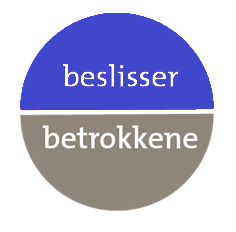 Schrijf de naam in het open vlak.  Noteer vervolgens per beslisser wie van de ontwikkelaars het contact onderhoudt en hoe.Herhaal dit voor alle betrokkenen.Bespreek het resultaat aan de hand van deze twee vragen:Is helder wie zorgt voor de communicatie met alle beslissers en betrokkenen? En hoe zij dat doen? Bijvoorbeeld per nieuwsbrief, regelmatig overleg, mail…Welke actie is nu nodig om dit goed geregeld te krijgen?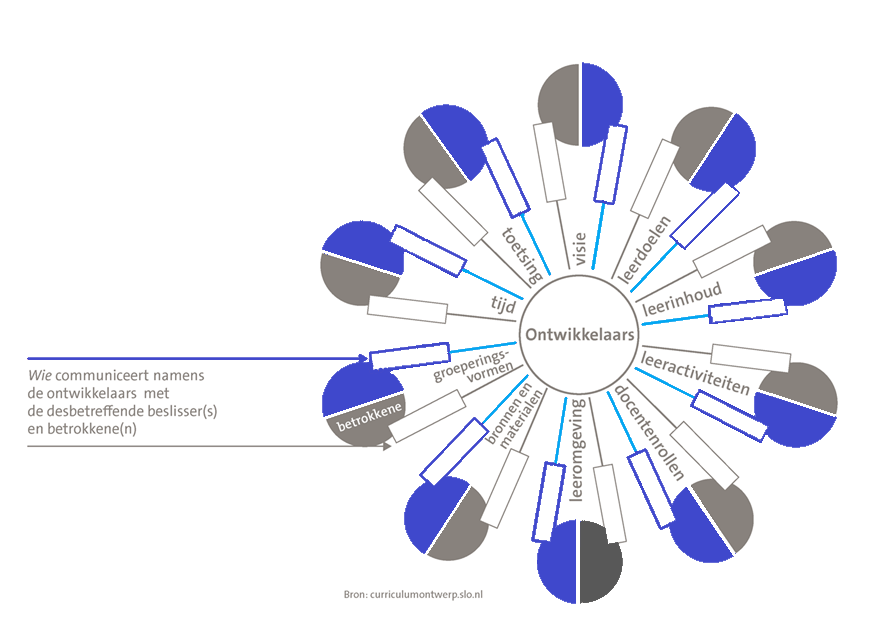 ActiviteitSWV BestuurNeemt verantwoordelijkheid voor de onderwijsontwikkeling binnen de organisatie.Weet wie er per school verantwoordelijk is voor de coördinatie en kennisontwikkeling.Maakt gebruik van voorhoedescholen en hun ervaringen.Faciliteert professionele leerteams en zorgt voor voortdurende uitwisseling en borging.Faciliteert met tijd, geld en ruimte.